ERRATA IV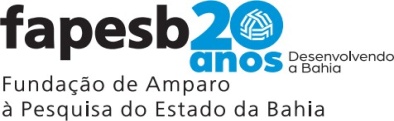 EDITAL FAPESB/SECTI Nº 005/2022 – SELEÇÃO DE PROPOSTAS PARA OS INSTITUTOS DE CIÊNCIA, INOVAÇÃO E TECNOLOGIA DO ESTADO DA BAHIA - INCITENo item 7 – Seleção e Análise das Propostas, onde se lê:Etapa 2 – Análise por Avaliadores Ad hoc – Avaliação de Mérito. Esta etapa é eliminatória e classificatória e consistirá na análise do mérito das propostas enquadradas, a ser realizada por especialistas doutores (avaliadores ad hoc), pertencentes aos quadros de instituições de ensino superior e/ou pesquisa, localizadas fora do Estado da Bahia, expertos na área do conhecimento dos projetos encaminhados em resposta ao presente Edital.A avaliação das propostas enquadradas será feita por área, com base na análise de mérito e relevância e na sua relação com o objetivo do Edital.7.1.2.3 d) Façam parte de projetos de pesquisa juntamente com o proponente e vice-coordenador.Quadro 2 - Critérios de Avaliação de Mérito7.1.2.6 Somente serão recomendadas para a Etapa 3, as propostas que obtiverem pontuação igual ou superior a 7,0 (sete) – aproveitamento igual ou superior a 70% (setenta por cento), independente da área.7.1.2.7.Critérios de desempate: Em caso de igualdade da pontuação final, serão aplicados, sucessivamente e para todas as propostas, os seguintes critérios de desempate, nessa ordem:critério 4;critério 2;critério 1;critério 3;ano de titulação (mais antigo).Etapa 3 – Análise e Classificação por um Comitê Assessor. Esta etapa, eliminatória e classificatória, consistirá na análise e julgamento do mérito e da relevância das propostas pelo Comitê Assessor, constituído por: No mínimo 03 (três) e no máximo 05 (cinco) pesquisadores doutores, os quais participaram da Etapa 2, indicados pela Diretoria de Inovação da FAPESB, com anuência da Diretoria Geral; Até 03 (três) integrantes da Fundação e 2 da SECTI, na condição de observadores.O Comitê Assessor levará em consideração os pareceres dos avaliadores Ad hoc, constantes da Etapa 2 do Processo de Avaliação.O Comitê Assessor poderá arguir o apresentador da proposta para sanar dúvidas de entendimento.O Comitê Assessor irá avaliar as propostas a partir dos seguintes Critérios:Quadro 3 – Critérios de AvaliaçãoTodos os critérios acima serão pontuados de 0 a 10.As notas do Comitê Assessor serão somadas às da Etapa 2 e será retirada uma média, que será a sua pontuação final.Somente serão recomendadas para a contratação as propostas que obtiverem pontuação final igual ou superior a 7,0 (sete) – aproveitamento igual ou superior a 70% (setenta por cento), independente da área.Critérios de desempate: Em caso de igualdade da pontuação final, serão aplicados, sucessivamente e para todas as propostas, os seguintes critérios de desempate, nessa ordem:critério 4;critério 3;critério 2;critério 1;ano de titulação (mais antigo).Após a análise de mérito e relevância de cada proposta e da adequação de seus respectivos orçamentos, o Comitê Assessor poderá recomendar a aprovação da proposta na íntegra; a aprovação da proposta com cortes orçamentários; ou a não aprovação da proposta.O Resultado será divulgado com a seguinte classificação:Recomendada contemplada – Nota igual ou superior a 7,0.Recomendada não contemplada (pelo limite orçamentário do Edital) – Nota igual ou superior a 7,0. Porém, sem recursos financeiros para sua contratação.Não Recomendada – Nota menor que 7,0.Desclassificada – Conforme previsões do Edital ou com ajuste orçamentário superior a 30%.Desenquadrada – Não atendeu às exigências deste Edital.Propostas que, durante o processo de julgamento, sofram cortes orçamentários superiores a 30% (trinta por cento) do montante de recursos solicitados não poderão ser contratadas.Caso o Comitê Assessor recomende um corte superior a este percentual, o projeto será automaticamente excluído da concorrência, portanto, desclassificado.O parecer do Comitê Assessor sobre cada proposta avaliada, dentro dos critérios estabelecidos, será registrado em Planilha Eletrônica, contendo a relação de todas as propostas analisadas, recomendadas e não recomendadas, com as respectivas pontuações finais, em ordem decrescente.O parecer deverá ser assinado por todos do Comitê Assessor.Para propostas recomendadas, será explicitado o mérito, o valor adequado para apoio financeiro e as justificativas para os cortes orçamentários (se houver).Para propostas não recomendadas, será emitido parecer consubstanciado contendo as justificativas para a não recomendação.Não poderá integrar o Comitê Assessor, pesquisador que tenha apresentado proposta a este Edital, ou que participe da equipe executora de algum projeto apresentado, ou outra situação prevista no item 7.1.2.3.Será vedado a qualquer membro do Comitê Assessor, julgar propostas de projetos em que:Haja interesse direto ou indireto seu;Esteja participando da equipe do projeto, seu cônjuge, companheiro ou parente, consanguíneo ou afim, em linha reta ou na colateral, até o terceiro grau, ou;Esteja litigando judicial ou administrativamente com qualquer membro da equipe do projeto ou seus respectivos cônjuges ou companheiros.Leia-se:7.1.2. Etapa 2 – Análise por Avaliadores Ad Hoc – Avaliação de Mérito. Esta etapa consistirá na análise do mérito das propostas enquadradas, a ser realizada por especialistas doutores (avaliadores Ad Hoc), pertencentes aos quadros de instituições de ensino superior e/ou pesquisa, localizadas fora do Estado da Bahia, expertos na área do conhecimento dos projetos encaminhados em resposta ao presente Edital.A avaliação das propostas enquadradas será feita por área, com base na análise de mérito, relevância para o desenvolvimento científico e tecnológico do estado da Bahia e na sua relação com o objetivo do Edital.7.1.2.3 d) Façam parte de qualquer projeto de pesquisa juntamente com o proponente e vice-coordenador.Quadro 2 - Critérios de Avaliação de MéritoConsiderar excluídos os itens 7.1.2.6. e 7.1.2.7.7.1.3. Etapa 3 – Análise e Classificação por um Comitê Assessor. Nesta Etapa de avaliação, as propostas e pareceres dos avaliadores Ad Hoc serão submetidos a um Comitê Assessor, instituído pela Diretoria de Inovação da Fapesb, especificamente para este fim, ao qual caberá a análise final, ranqueamento e classificação das propostas submetidas ao presente Edital.7.1.4 O Comitê Assessor será constituido por:      7.1.4.1 03 (três) pesquisadores doutores, que não tenham participado da Etapa 2, indicados pela Diretoria de Inovação da FAPESB, com anuência da Diretoria Geral;      7.1.4.2 02 (dois) integrantes da Fundação, escolhidos pela Diretoria de Inovação da FAPESB, com anuência da Diretoria Geral.7.1.5. O Comitê Assessor levará em consideração os pareceres dos avaliadores Ad Hoc, constantes da Etapa 2 do Processo de Avaliação de Mérito.7.1.6. O Comitê Assessor fará o ranqueamento das propostas, de acordo com a pontuação obtida, adequando os orçamentos conforme as recomendações dos avaliadores da Etapa 2 e do Manual do Pesquisador Outorgado da FAPESB e definirá aquelas que deverão ser contempladas, até o limite financeiro-orçamentário do presente Edital.7.1.7 A pontuação final de cada proposta será a média aritmética das notas obtidas na Etapa 2 do processo de avaliação.7.1.8. Propostas que sofrerem cortes orçamentários superiores a 30% (trinta por cento) do montante de recursos solicitados, durante o processo de avaliação pelo Comitê Assessor, não poderão ser contratadas, sendo automaticamente excluídas da concorrência, portanto, desclassificadas.7.1.9. A avaliação do Comitê Assessor deverá ser registrada em Planilha Eletrônica, contendo a relação de todas as propostas analisadas, recomendadas e não recomendadas, com as respectivas pontuações finais, em ordem decrescente e  assinado por todos os seus integrantes.7.1.10. Somente serão recomendadas para a contratação as propostas que obtiverem pontuação final igual ou superior a 7,0 (sete) – aproveitamento igual ou superior a 70% (setenta por cento), independente da área.7.1.11. Critérios de Desempate: Em caso de igualdade da pontuação final, serão aplicados, sucessivamente e para todas as propostas, os seguintes critérios, nessa ordem:critério 4;critério 2;critério 1;critério 3;ano de titulação (mais antigo).7.1.12. A etapa final dos procedimentos de avaliação consistirá no encaminhamento dos projetos recomendados pelo Comitê Assessor para análise da Diretoria de Inovação e posterior homologação pela Diretoria Geral da FAPESB, que honrarão a decisão do Comitê, desde que observados os aspectos legais decorrentes deste Edital e os limites orçamentário-financeiros da Fundação.7.1.13. O Resultado Final será divulgado com a seguinte nomenclatura:Recomendada contemplada – Nota igual ou superior a 7,0.Recomendada não contemplada – Nota igual ou superior a 7,0, mas impossibilitada de contratação  devido ao limite orçamentário do Edital.Não Recomendada – Nota menor que 7,0.Desclassificada – Conforme Edital ou com ajuste orçamentário superior a 30%.Desenquadrada – Não atendeu às exigências deste Edital.7.1.14 Para propostas recomendadas, será explicitado o valor aprovado para apoio financeiro e as justificativas para os cortes orçamentários (se houver).7.1.15. Para propostas não recomendadas, será emitido parecer consubstanciado contendo as justificativas para a não recomendação, conforme orientações e prazos constantes no item 11 – Recursos do presente Edital.7.1.16. Não poderá integrar o Comitê Assessor pesquisador que tenha participado da avaliação das propostas na Etapa 2, que tenha apresentado proposta a este Edital, que participe da equipe executora de algum projeto apresentado, ou outra situação prevista no item 7.1.2.3.7.1.17. Será vedado a qualquer membro do Comitê Assessor, julgar propostas de projetos em que:Haja interesse direto ou indireto seu;Esteja participando da equipe do projeto, seu cônjuge, companheiro ou parente, consanguíneo ou afim, em linha reta ou na colateral, até o terceiro grau, ou;Esteja litigando judicial ou administrativamente com qualquer membro da equipe do projeto ou seus respectivos cônjuges ou companheiros.II. No item 8 – Cronograma do Edital, onde se lê:(*) Datas que podem ser alteradas pela FAPESB, independente de aviso prévio. Quaisquer modificações serão comunicadas através de endereço eletrônico ou informe divulgado no Portal da FAPESB.(**) Após às 16h, do dia 08/08/2022 o FAP no site da FAPESB será desativado.Leia-se:Datas podem ser alteradas pela FAPESB, independente de aviso prévio.Quaisquer modificações serão comunicadas através de endereço eletrônico ou informe divulgado no Portal da FAPESB.(**) Após às 16h, do dia 12/08/2022 o FAP no site da FAPESB será desativado.III. No item 11. Recursos, onde se lê:11.4. Serão conhecidos para análise de mérito os Recursos Administrativos relativos a propostas não recomendadas. Os resultados desses recursos serão comunicados por e-mail aos recorrentes.11.5. Não serão conhecidos Recursos Administrativos relativos a propostas desenquadradas e desclassificadas em razão dos itens 6.3 e 6.4 deste Edital.11.6. Não serão conhecidos Recursos Administrativos de propostas recomendadas e não contempladas. O número de propostas recomendadas contempladas neste Edital está atrelado aos limites orçamentários e financeiros da FAPESB, independendo, portanto, de uma segunda avaliação consequente de Recurso administrativo.11.7. Admitir-se-á um único Recurso Administrativo por proponente para cada um dos dois momentos definidos no Cronograma, que correspondem às Etapas 2 e 3.11.8. Recursos administrativos interpostos fora do respectivo prazo não serão conhecidos, sendo tidos por inexistentes.Leia-se:11. RECURSOS ADMINISTRATIVOSTerão direito a solicitação de Recursos Administrativos apenas as propostas não recomendadas. Os resultados desses recursos serão comunicados por e-mail aos recorrentes.Não serão permitidos Recursos Administrativos relativos as propostas desenquadradas, em razão do item 6.4 deste Edital..Não serão permitidos Recursos Administrativos relativos as propostas desclassificadas, em razão do item 6.3 deste Edital.Não serão permitidos Recursos Administrativos de propostas recomendadas e não contempladas em razão do limite orçamentário do Edital, independendo, portanto, de uma segunda avaliação consequente de Recurso Administrativo.Admitir-se-á um único Recurso Administrativo por proponente que obteve a sua proposta não recomendada, conforme prazos estabelecidos no Edital.Recursos Administrativos interpostos fora dos prazos estabelecidos no Edital  não serão analisados, sendo tidos por inexistentes.Considerar excluído o item 11.12. O resultado final do Edital será divulgado após a análise dos recursos administrativos referentes à Etapa 3.Critérios de AvaliaçãoPesos1.Dimensão Projeto21.1 Conformidade ao objetivo do Edital21.2 Qualidade do diagnóstico e identificação dos problemas da área21.3 Adequação da metodologia21.4 Adequação do cronograma físico do projeto21.5 Relevância dos efeitos e resultados esperados21.6 Adequação do orçamento do projeto (partida e contrapartida)21.7 Adequação dos indicadores de acompanhamento dos resultados pretendidos22.Dimensão Estrutura Organizacional32.1 Funcionabilidade da estrutura em função dos princípios de atuação dos INCITEs32.2 Adequação dos mecanismos de integração para a formação de Recursos Humanos32.3 Adequação dos mecanismos para interação e transferência de tecnologia para o setor produtivo, governamental e/ou da sociedade civil32.4 Adequação dos mecanismos para interação e transferência de conhecimentos científicos e tecnológicos para a sociedade32.5 Adequação dos mecanismos de uso dos laboratórios de forma compartilhada32.6 Adequação da proposta de autossustentabilidade33.Dimensão Instituições Proponentes e Parceiras23.1 Adequação da infraestrutura das instituições23.2 Adequação das instituições parceiras com a execução do projeto23.3 Capacitação técnica na área do projeto da Equipe Executora 23.4 Experiência de Coordenador e Vice-coordenador na coordenação de projetos23.5 Previsão de ampliação da ação para os âmbitos regional, nacional e internacional 24.Dimensão Aplicabilidade34.1 Relevância da aplicação do resultados para o desenvolvimento socioeconômico na Bahia34.2 Relevância da aplicação do resultados para a formação de recursos humanos na Bahia34.3 Relevância da aplicação do resultados para o avanço científico e tecnológico da Bahia3Relevância da aplicação do resultados para a melhoria da gestão pública na Bahia3CritériosPesos1Mérito e relevância da proposta para a área22Viabilidade e adequação do orçamento proposto para alcance dos objetivos23Potencial de resolutibilidade de problemas na área de atuação34Capacidade de consolidação e autossustentabilidade3Critérios de AvaliaçãoPesos1.Dimensão Projeto21.1 Conformidade ao objetivo do Edital21.2 Qualidade do diagnóstico, identificação dos problemas da área e seu potencial de resolutibilidade21.3 Adequação da metodologia21.4 Adequação do cronograma físico 21.5 Mérito e relevância da proposta para a área21.6 Relevância dos efeitos e resultados esperados21.7 Viabilidade e adequação do orçamento (partida e contrapartida)21.8 Adequação dos indicadores de acompanhamento dos resultados pretendidos22.Dimensão Estrutura Organizacional32.1 Funcionabilidade da estrutura em função dos princípios de atuação dos INCITEs32.2 Adequação dos mecanismos de integração para a formação de Recursos Humanos32.3 Adequação dos mecanismos para interação e transferência de tecnologia para o setor produtivo, governamental e/ou da sociedade civil32.4 Adequação dos mecanismos para interação e transferência de conhecimentos científicos e tecnológicos para a sociedade32.5 Adequação dos mecanismos de uso dos laboratórios de forma compartilhada32.6 Capacidade de consolidação e de autossustentabilidade33.Dimensão Instituições Proponentes e Parceiras23.1 Adequação da infraestrutura das instituições23.2 Adequação das instituições parceiras para a execução do projeto23.3 Capacitação técnica  da Equipe Executora na área do projeto 23.4 Experiência do Coordenador e Vice-coordenador na coordenação de projetos23.5 Previsão de ampliação da ação para os âmbitos regional, nacional e internacional 24.Dimensão Aplicabilidade34.1 Relevância da aplicação do resultados para o desenvolvimento socioeconômico na Bahia34.2 Relevância da aplicação do resultados para a formação de recursos humanos na Bahia34.3 Relevância da aplicação do resultados para o avanço científico e tecnológico da Bahia34.4 Relevância da aplicação do resultados para a melhoria da gestão pública na Bahia3Eventos do EditalHora/Data-limite*Lançamento do Edital12/04/2022Disponibilização do Formulário Eletrônico (FAP)06/05/2022Término do prazo para preenchimento/conclusão da proposta**Até 08/08/2022 às 16:00hsTérmino do prazo para encaminhamento da proposta e documentos digitalizadosAté 11/08/2022 às 17:00hsDivulgação do resultado da Etapa 2 – Avaliação de Mérito10/10/2022Prazo para recurso à Etapa 211 a 17/10/2022Divulgação do resultado da Etapa 3 – Comitê Assessor31/10/2022Prazo para recurso à Etapa 301 a 08/11/2022Divulgação do Resultado FinalA partir de 22/11/2022Término do prazo para envio dos documentos digitalizados para contrataçãoAté 29/11/2022Contratação das propostas aprovadasA partir de 30/11/2022Eventos do EditalHora/Data-limiteLançamento do Edital12/04/2022Disponibilização do Formulário Eletrônico (FAP)06/05/2022Término do prazo para preenchimento/conclusão da proposta**Até 12/08/2022 às 16:00hsTérmino do prazo para encaminhamento da proposta e documentos digitalizadosAté 15/08/2022 às 17:00hsDivulgação do Resultado21/10/2022Prazo para Recurso Administrativo24 a 31/10/2022Prazo para envio dos documentos digitalizados para contratação24 a 28/10/2022Contratação das propostas aprovadas1º a 08/11/2022